ГОРОДСКОЙ ПРОФОРИЕНТАЦИОННЫЙ КОНКУРС по направлению «Здравоохранение»для учащихся 8-11 классовУважаемый участник!	Предлагаем Вам принять участие в городском профориентационном конкурсе.Победителями Конкурса становятся участники, набравшие наибольшее количество баллов за выполнение конкурсных заданий.Для участия в данном конкурсе, просим Вас заполнить следующие поля:Поля, помеченные (*), для заполнения являются обязательными.Куратор конкурса _________________________________________________________________!!! Последний день приема бланков ответов Викторины 06.11.2019 г.Перед заполнением внимательно прочитайте инструкцию.Инструкция: Вам будет предложено ответить на вопросы и зафиксировать Ваши ответы в бланке ответов Викторины. В одном случае нужно сделать выбор из нескольких вариантов ответа и зачеркнуть/подчеркнуть правильный вариант, в другом – вписать Ваш ответ в предназначенном для него месте. Если Вы выполняете работу в электронном варианте, то Ваш вариант ответа следует подчеркнуть или, где необходимо, впечатать.ВИКТОРИНА1. На заре формирования человеческого общества создался особый класс людей, посвятивших себя врачеванию. Они назывались:1. зомби;	2. колдун;	3. шаман;	4. берегиня;	5. факир2. Представители какой профессии в средние века успешно заменяли врачей?1. кузнецы;		2. алхимики;		3. цирюльники;		4. портные3. Первыми лекарствами в первобытном обществе были вещества (выберите несколько ответов):1. животного происхождения;		2.минерального происхождения;3. комбинированные;			4. синтетические;		5. растительного происхождения4. В какой стране Древнего мира лечили ртутью:1. Египет;	2. Вавилон;	3. Индия;	4. Китай5. Кто по праву считается основоположником специального направления в хирургии, известного как военно-полевая хирургия?1. Н. Пирогов;		2. Н. Филатов;		3. А. Флеминг;		4. С. Боткин6. Военная медицина зародилась:1. в Древней Греции;		2. в Древнем Риме;3. в Месопотамии;		4. в Древнем Китае7. Какое популярное лекарственное растение в народе называют "Иванове зелье" и считают средством от 99 болезней?1. мать и мачеха;		2. полынь;		3. зверобой;		4. ландыш майский8. Как называется часть альтернативной медицины, которая включает в себя знания о болезнях, методах и средствах лечения, которые передаются в народе из поколения в поколение1. народная;		2. историческая;		3. глубинная;		4. наследственная9. Медицинское вмешательство или комплекс медицинских вмешательств, направленных на профилактику, диагностику и лечение заболеваний, медицинскую реабилитацию и имеющих самостоятельное законченное значение называется:1. медицинское вмешательство;	2. медицинская услуга;	3. медицинская помощь10. Врача, на которого возложены функции по организации и непосредственному оказанию пациенту медицинской помощи в период наблюдения за ним и его лечения называют:1. лечащий врач;	2. практикующий врач;	3. дежурный врач;	4. врач высшей категории11. Как назывались дома для прокаженных:1. лепрозории;		2. госпитали;		3. инфекционные больницы;		4. изоляторы12. Термин «инфекция» был введен:1. Гиппократом;	2. Парацельсом;	3. Галеном;	4. Фракасторо13. Первый российский лауреат Нобелевской премии в области медицины и физиологии?1. И.М. Сеченов;	2. И.И. Мечников;	3. И.П. Павлов;	4. Н.Г. Басов14. Хирург К. Лангенбек (1776–1851), учитель Н. Пирогова, научил его владеть по-настоящему скальпелем (ножом). Выберете недостающее слово в его фразе: "Нож должен быть ………. в руке настоящего хирурга. Не надо давить, надо тянуть ножом по разрезываемой ткани":1. дирижерской палочкой;		2. пинцетом;		3. смычком;		4. карандашом15. Э. Дженнеру поставили памятник за то, что он изобрел:1. прививку от оспы;		2. микроскоп;		3. электрометр;		4. скальпель16. Какие новые разделы медицины появились благодаря открытиям конца XIX века?1.эндокринологии;	2.терапии;		3.рентгенологии;4.хирургии;		5.акушерства;		6.бактериологии;		7.все верно17. Кто что /кого/ лечит?Андролог - ______________________________________Гельминтолог - __________________________________Гематолог - _____________________________________Гомеопат - ______________________________________Дерматолог - ____________________________________Диетолог - ______________________________________Логопед - _______________________________________Онколог - _______________________________________Ортопед - _______________________________________Отоларинголог - _________________________________Офтальмолог - ___________________________________Педиатр - _______________________________________Пульмонолог - ___________________________________Уролог - ________________________________________18. Что такое стетоскоп?1. прибор для выслушивания тонов сердца, дыхательных шумов и др. естественных звуков;2. прибор для измерения давления;3. прибор для измерения содержания сахара в крови;4. прибор для анестезии19. Сердце нормально тренированного человека бьется с частотой 70 ударов в минуту. Сердце курящего человека вынуждено делать на 5-10 ударов в минуту больше. Сколько дополнительных ударов приходится делать сердцу курильщика за сутки?Ответ:_______________20. Сужение полостных или трубчатых органов тела, затрудняющее передвижение в них их содержимого - это:1. стенокардия;	2. тромбофлебит;	3. стеноз;	4. неврастения21. При наложении жгута пострадавшему до приезда скорой медицинской помощи к жгуту прикрепляется записка. С какой целью?1. в записке необходимо указать место аварии и фамилию лица, наложившего жгут;2. в записке необходимо указать фамилию и адрес пострадавшего, для вызова родных;3. указывается время наложения жгута;4. указываются повреждения, обнаруженные у пострадавшего22. Кюрий - 96-й элемент таблицы Менделеева - обозначается Сm, но в слове «кюрий» нет буквы «m», откуда она:1. показывает содержание металла в элементе;		2. это первая буква имени Марии Кюри;3. обозначает минимальный период полураспада;	4. историческая ошибка23. Данные слова: одышка, кашель, ненависть, табак, истощение, негативизм, инфаркт - отражают отрицательное воздействие определенного вещества, приводящего к заболеваниям и негативным явлениям. Сложив первые буквы вышеперечисленных слов при правильной расстановке, Вы узнаете, что это за вещество.Ответ:_______________________________________24. Раствор, какого вещества с массовой долей 0,9% называют физиологический раствор?Ответ:_________________________________________25. Как называют хлорную ртуть по-другому:1. сулея;	2. сулема;	3. сулла;	4. савва26. Заменив последнюю букву в названии химического элемента четвёртого периода на другую, получите название органов человека и животных, вырабатывающих специфические вещества, участвующие в различных биохимических процессах.Ответ:_____________________________________27. Подбери пару (соотнесите научное и народное название болезни):Народное название болезни:			Научное название болезни 1. лунатизм					а) проказа;2. желтуха					б) пневмония;3. малокровие					в) сомнамбулом;4. грудная жаба				г) анемия;5. ленивая смерть				д) лейкоз;6. рак крови					е) туберкулёз;7. воспаление лёгких				ж) стенокардия;8. чахотка					з) болезнь БоткинаОтвет:28. Кроссворд на тему «Медицинская подготовка»По горизонтали4. Резкий спад давления5. Лечебная многослойная повязка6. Заболевание легких8. Пониженное давление10. Наука, которая занимается изучением причин заболеваний13. Повышенное давление15. Один из признаков повышения температурыПо вертикали1. Периодические, связанные с сокращениями сердца колебания объема сосудов, обусловленные динамикой их кровенаполнения и давления в них в течение одного сердечного цикла2. Процесс, развивающийся в организме человека под воздействием разных внутренних и внешних неблагоприятных факторов3. Омертвление мягких тканей в результате постоянного давления, сопровождающегося местными нарушениями кровообращения и нервной трофики7. Сочетание нескольких симптомов, типичных для данного заболевания9. Один из способов введения лекарственных препаратов11. Патологическое учащение пульса12. Урежение пульса14. Изменения в органах и системах, которые ранее не были вовлечены в болезненный процесс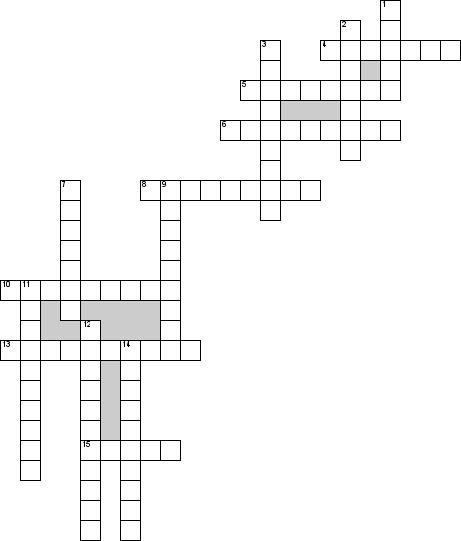 29. По каким образовательным программам высшего образования по специальностям - программам специалитета проводил в 2019 году Иркутский государственный медицинский университет:а) лечебное дело;					д) фармация;б) педиатрия;						е) медицинская биохимия;в) медико-профилактическое дело;			ж) клиническая психология;г) стоматология;					з) сестринское дело30. По каким специальностям проводится обучение в медицинском колледже г. Братска:1. лечебное дело;		2. сестринское дело;		3. стоматология ортопедическая;4. фармация;			5. педиатрия;			6. лечебная диагностикаБлагодарим за участие!*   Ф.И.О*   Школа №*Класс* Дата рожденияКонтактный телефонПросим дополнительно ответить на следующие вопросыПросим дополнительно ответить на следующие вопросыПросим дополнительно ответить на следующие вопросыПросим дополнительно ответить на следующие вопросыПросим дополнительно ответить на следующие вопросыПросим дополнительно ответить на следующие вопросыПросим дополнительно ответить на следующие вопросы1) Определился ли ты с выбором профессии?1) Определился ли ты с выбором профессии?Да _______     Нет_______Не могу определиться из нескольких вариантов _______Да _______     Нет_______Не могу определиться из нескольких вариантов _______Да _______     Нет_______Не могу определиться из нескольких вариантов _______Да _______     Нет_______Не могу определиться из нескольких вариантов _______Да _______     Нет_______Не могу определиться из нескольких вариантов _______2) По какой профессии (специальности) ты планируешь обучаться?2) По какой профессии (специальности) ты планируешь обучаться?Пожалуйста, укажи, что это за профессия (специальность) Пожалуйста, укажи, что это за профессия (специальность) Пожалуйста, укажи, что это за профессия (специальность) Пожалуйста, укажи, что это за профессия (специальность) Пожалуйста, укажи, что это за профессия (специальность) 12345678